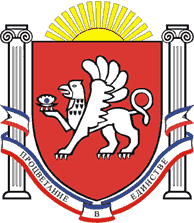 РЕСПУБЛИКА КРЫМРАЗДОЛЬНЕНСКИЙ РАЙОНАДМИНИСТРАЦИЯ БЕРЕЗОВСКОГО СЕЛЬСКОГО       ПОСТАНОВЛЕНИЕ 17.12.2019 г.                         	 с. Березовка                                       № 322Об утверждении порядка выплат товариществом собственников жилья, жилищным, жилищно-строительным кооперативом или иным специализированным потребительским кооперативом либо собственниками помещений в многоквартирном доме средств на долевое финансирование капитального ремонта многоквартирных домов в муниципальном  образовании Березовское сельское поселение Раздольненского района Республики Крым и возможного предоставления рассрочки выплаты таких средствВо исполнение Федерального закона от 21.07.2007 185-ФЗ «О Фонде содействия реформированию жилищно-коммунального хозяйства, руководствуясь Уставом муниципального образования Березовское сельское поселение Раздольненского района Республики Крым, принимая во внимание проект модельного НПА, направленного исполнительной дирекцией СМО РК от 27.11.2019 № 352/01-29ПОСТАНОВЛЯЮ:1. Утвердить порядок выплат товариществом собственников жилья, жилищным, жилищно-строительным кооперативом или иным специализированным потребительским кооперативом либо собственниками помещений в многоквартирном доме средств на долевое финансирование капитального ремонта многоквартирных домов в муниципальном образовании Березовское сельское поселение Раздольненского района Республики Крым и возможного предоставления рассрочки выплаты таких средств согласно приложению.2. Обнародовать настоящее постановление на информационных стендах населенных пунктов Березовского сельского поселения и на официальном сайте администрации Березовского сельского поселения с сети Интернет (http:/berezovkassovet.ru/).3. Настоящее постановление вступает в силу с момента его обнародования.4. Контроль за выполнением настоящего постановления оставляю за собой.Председатель Березовского сельскогосовета – глава АдминистрацииБерезовского сельского поселения			         	   			А.Б.НазарПриложение к постановлению АдминистрацииБерезовского сельского  поселения                                                       			от   17.12.2019    № 322Порядок выплат товариществом собственников жилья, жилищным, жилищно-строительным кооперативом или иным специализированным потребительским кооперативом либо собственниками помещений в многоквартирном доме средств на долевое финансирование капитального ремонта многоквартирных домов в муниципальном образовании Березовское сельское поселение Раздольненского района Республики Крым и возможного предоставления рассрочки выплаты таких средств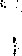 Настоящий Порядок разработан во исполнение Федерального закона от 21 июля 2007 года 185-ФЗ «О Фонде содействия реформированию жилищно-коммунального хозяйства»(далее - Федеральный закон) и определяет порядок выплат товариществом собственников жилья, жилищным, жилищно-строительным кооперативом или иным специализированным потребительским кооперативом либо собственниками помещений в многоквартирном доме средств на долевое финансирование капитального ремонта многоквартирных домов в том числе порядок, предусматривающий возможность предоставления рассрочки выплаты таких средств.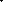 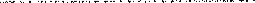 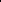 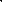 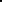 Действие настоящего Порядка распространяется на собственников жилых и нежилых помещений в многоквартирных домах.З. Выплата собственниками помещений в многоквартирном доме средств на долевое финансирование капитального ремонта многоквартирного дома осуществляется на основании решения общего собрания собственников помещений в многоквартирном доме о долевом финансировании капитального ремонта многоквартирного дома.4. Члены товарищества собственников жилья, жилищно-строительного кооператива или иного специализированного потребительского кооператива либо собственники помещений в многоквартирном доме на общем собраниипринимают решение об открытии отдельного банковского счета и направляют в орган местного самоуправления уведомление об открытии таких счетов с указанием их реквизитов;принимают решение о долевом финансировании капитального ремонта многоквартирного дома за счет средств товарищества собственников жилья, жилищно-строительного кооператива или иного специализированного потребительского	кооператива	либо	собственников	помещений в многоквартирном доме в размере не менее ____ процентов от общего объема средств, предоставляемых на проведение капитального ремонта многоквартирного дома;	утверждают	смету расходов на капитальный	ремонт многоквартирного дома;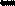 принимают решение о размере оплаты расходов на капитальный ремонт превышающий минимальный размер взноса на капитальный ремонт, установленный в соответствии с п.8.1 ст. 156 Жилищного кодекса Российской Федерации  принимают решение о способе долевого финансирования капитального ремонта многоквартирного дома.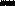 Решение общего собрания товарищества собственников жилья, жилищно-строительного кооператива или иного специализированного потребительского кооператива либо собственников помещенийв многоквартирном доме, принятое в установленном Жилищным кодексом РФ порядке, является обязательным для всех собственников помещений в многоквартирном доме, в том числе для тех собственников, которые не участвовали в голосовании.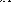 Для обеспечения долевого финансирования капитального ремонта за счет средств собственников помещений возможны следующие способы сбора денежных средств: установление одноразового целевого взноса на проведение капитального ремонта в расчете на один квадратный метр общей площади помещения каждого собственника, обеспечивающего необходимый объем долевого финансирования, вносимого в срок не позднее установленного срока начала капитального ремонта;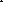 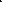 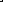 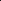 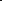 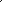 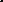 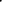 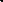 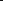 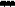 установление ежемесячной платы на капитальный ремонт в размере, обеспечивающем необходимый объем долевого финансирования, в расчете на один квадратный метр общей площади помещения каждого собственника на период начиная с месяца включения многоквартирного дома в Муниципальную адресную Программу или с месяца принятия решения о долевом финансировании капитального ремонта многоквартирного дома и до установленного срока окончания капитального ремонта. Под сроком окончания капитального ремонта применительно к настоящему Порядку понимается срок окончания работ по капитальному ремонту, установленный в договоре подряда, заключенном между товариществом собственников жилья, жилищно-строительным кооперативом или иным специализированным потребительским кооперативом;установление ежемесячной платы на капитальный ремонт на период начиная с месяца включения многоквартирного дома в Муниципальную адресную Программу или с месяца принятия решения о долевом финансировании	капитального	ремонта многоквартирного дома и до установленного срока начала капитального ремонта и дополнительного одноразового целевого взноса, обеспечивающих необходимый объем долевого финансирования;получение товариществом собственников жилья, жилищно-строительным	кооперативом	или	иным	специализированным потребительским кооперативом кредита в банке для долевого финансирования капитального ремонта и установление размера ежемесячной платы за капитальный ремонт в расчете на один квадратный метр общей площади помещения каждого собственника в размере, достаточном для выплаты кредита и оплаты расходов по кредиту за период количества месяцев, оговоренных договором кредитования;использование товариществом собственников жилья, жилищно-строительным кооперативом или иным специализированным потребительским кооперативом для долевого финансирования капитального ремонта средств фонда капитального ремонта при его наличии.Собственники помещений многоквартирного дома вносят плату на долевое финансирование капитального ремонта на основании представленного товариществом собственников жилья, жилищно-строительным кооперативом или иным специализированным потребительским кооперативом платежного документа (предоставленного собственникам помещений многоквартирного дома не позднее 10 числа) на расчетный счет в течение десяти дней с момента получения платежного документа, если иной срок не установлен договором управления многоквартирным домом или органами управления товарищества собственников жилья, жилищно-строительного кооператива или иного специализированного потребительского кооператива.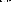 Соответственно товарищество собственников жилья, жилищно-строительный кооператив или иной специализированный потребительский кооператив перечисляют собранные целевые средства в полном объеме на отдельный банковский счет, специально открытый товариществом собственников жилья, жилищно-строительным кооперативом или иным специализированным потребительским кооперативом для получения субсидий на долевое финансирование проведения капитального ремонта многоквартирного дома.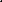 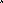 Собранные целевые средства в полном объеме должны быть перечислены на указанный выше банковский счет на момент подписания акта приемки выполненных работ, но не позднее 20 декабря текущего года.Денежные средства на капитальный ремонт многоквартирных домов, подлежащие уплате собственником помещений в многоквартирном доме	муниципальным образованием предоставляются из бюджета муниципального образования пропорционально доле в праве общей собственности на общее имущество многоквартирного дома в пределах ассигнований, предусмотренных в бюджете муниципального образования на финансовый год.Долевое финансирование капитального ремонта многоквартирных домов осуществляется Администрацией сельского поселения на отдельный счет товарищества собственников жилья, жилищно-строительного кооператива или иного специализированного потребительского кооператива, специально открытый для получения субсидий на долевое финансирование капитального ремонта многоквартирного дома.В случае невозможности внесения собственником жилого помещения оплаты в установленные сроки и в полном объеме собственник вправе обратиться в товарищество собственников жилья, жилищно-строительный кооператив или иной специализированный потребительский кооператив о возможности предоставления рассрочки выплаты средств на долевое финансирование капитального ремонта многоквартирного дома,Принятие товариществом собственников жилья, жилищно-строительным кооперативом или иным специализированным потребительским кооперативом решения о предоставлении собственникам жилых помещений рассрочек не является основанием для изменения сроков по внесению собственниками помещений средств на долевое финансирование капитального ремонта многоквартирного дома, В этом случае товарищество собственников жилья, жилищно-строительный кооператив или иной специализированный потребительский кооператив принимает решение о внесении средств за собственников жилых помещений.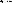 При принятии товариществом собственников жилья, жилищно-строительным кооперативом или иным специализированным потребительским кооперативом решения о предоставлении рассрочки между обратившимся собственником и товариществом собственников жилья, жилищно-строительным кооперативом или иным специализированным потребительским кооперативом заключается договор (соглашение) с указанием сроков и условий предоставления рассрочки. Срок рассрочки платежа не должен превышать двенадцать месяцев.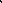 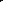 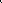 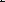 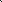 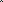 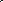 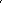 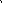 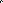 В случае невнесения собственниками помещений средств на долевое финансирование капитального ремонта многоквартирного дома или если доля оплаты произведенного ремонта, приходящаяся на собственников, не была возмещена полностью, задолженность собственников подлежит взысканию в судебном порядке по решению общего собрания собственников.В целях контроля за поступлением средств собственников жилых помещений на долевое финансирование капитального ремонта товарищество собственников жилья, жилищно-строительный кооператив или иной специализированный потребительский кооператив представляет в Администрацией сельского поселения сведения о количестве денежных средств, внесенных на счет товарищества собственников жилья, жилищно-строительного кооператива или иного специализированного потребительского кооператива (в рублях и в процентном отношении к общей сумме средств, подлежащей внесению собственниками), а также сведения о перечислении товариществом собственников жилья, жилищно-строительным кооперативом или иным специализированным потребительским кооперативом вышеуказанных средств на отдельный банковский счет в соответствии с абзацем 2 пункта 7 настоящего Порядка. Указанные сведения подтверждаются на момент подписания актов приемки выполненных работ банковскими выписками.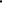 